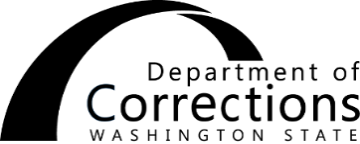 PERSONAL PROPERTY DISPOSAL DISPOSICIÓN DE PROPIEDAD PERSONAL Reentry Center	 Community Parenting Alternative	 Graduated Reentry	Centro de reingreso	Alternativa para Padres de Familia en la Comunidad	Reingreso GraduadoName/Nombre:	     		DOC number/Núm. DOC:	     	I understand the Department is not responsible for any of my property should I escape or be transferred back to a higher level of custody.  The person identified below has been given permission to take possession of my personal property.Entiendo que el Departamento no es responsable de ninguna de mis propiedades en caso de que me escape o sea transferido de nuevo a un nivel superior de custodia.  La persona identificada a continuación ha recibido permiso para tomar posesión de mis bienes personales.I request all my belongings be picked up by:Solicito que todas mis pertenencias sean recogidas por:Name/Nombre	Relationship/Relación	Phone number/		Núm. TeléfonoAddress/Dirección	City, State/Ciudad, Estado          Zip Code/Cod.PostalI understand that if this person cannot be located and/or will not accept the items, the property will be held for 90 days.  After 90 days, the property will be destroyed or donated to a charitable organization.Entiendo que si esta persona no puede ser localizada y/o no acepta los artículos, la propiedad será retenida durante 90 días.  Una vez transcurridos los 90 días, los bienes serán destruidos o donados a una organización benéfica.Signature/Firma	Date/Fecha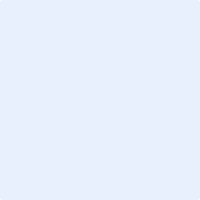 Case manager/Administrador del caso	Signature/Firma	Date/FechaThe contents of this document may be eligible for public disclosure.  Social Security Numbers are considered confidential information and will be redacted in the event of such a request.  This form is governed by Executive Order 16-01, RCW 42.56, and RCW 40.14.El contenido de este documento puede ser susceptible de ser divulgado públicamente. Los números de la Seguridad Social se consideran información confidencial y serán redactados en caso de que se solicite. Este formulario se rige por la Orden Ejecutiva 16-01, RCW 42.56, y RCW 40.14Distribution:  Original - Case manager file	COPY - Individual